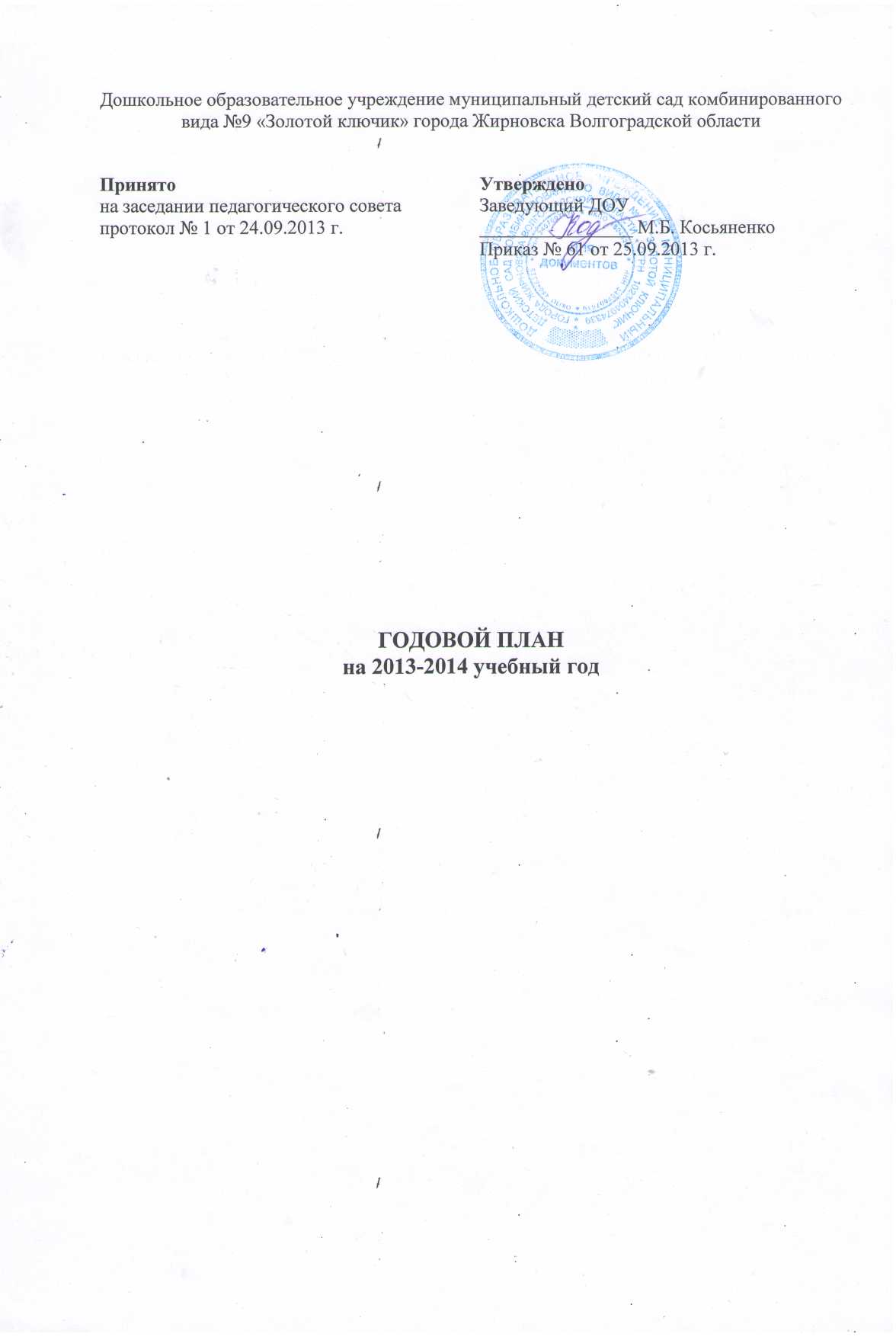 СентябрьОктябрьНоябрьДекабрьЯнварьФевральМартАпрельМайРазделыпланаСодержание работыОтветственныеОрганизационно-педагогическаяработа1. Производственное совещание по ОТ и охране жизни и здоровья детей2. Утверждение расписания образовательной деятельности, графика аттестации педагогов, тем по самообразованию на новый учебный год3. Составление плана работы творческих групп педагогов4. Конкурс газет «Рада лету детвора – не уходит со двора» (по итогам летней оздоровительной работы)Косьяненко М.Б. Ткаченко И.В.Инициативная группаМетодическая работа с кадрами1. Конкурс как форма контроля «Педагогическая документация – лицо педагога»2. Консультация «Виды портфолио педагога ДОУ. Советы по его созданию»3. Смотр готовности ДОУ к учебному году4. Установочный педсовет «Организация образовательной деятельности в 2013-2014 учебном году»Ткаченко И.В.Косьяненко М.Б. Ткаченко И.В.Ткаченко И.В.Работа с детьми1. Спортивные соревнования с элементами туризма «С праздником, любимый город» (район)2. Динамические познавательно-игровые сеансы на прогулке3. Знакомство с изостудией, избой (II младшие, подготовительная)4. Концертная программа «Самым красивым, родным и любимым», посвященная Дню дошкольного работникаДмитриева Г.Н.Стрельцова В.И. Ермошина Н.Ю. Менькова Е.А.Муз.рук-лиРабота с родителями1. Фотогалерея к юбилею города «Любимый город. Знаешь ли ты его?»2. Создание коллекции сувениров с городской символикой3. Трудовой десант по уборке участков4. Родительские собрания с участием специалистов:«Как организовать музыкальный уголок для ребенка в домашних условиях»«Организация обучения детей английскому языку»Инициативная группаВоспитатели Дидуля С.В. Кравчук Н.В.КонтрольМедико-педагогическийОценка санитарно-гигиенических условий мест проведениядвигательной деятельностиТематическийГотовность ДОУ к новому учебному годуЗабазнова В.М.Косьяненко М.Б. Ткаченко И.В.РазделыпланаСодержание работыОтветственныеОрганизационнопедагогическаяработа1. Индивидуальные консультации, оказание методической помощи педагогам в прохождении процедуры аттестации (Пархоменко Н.А., Шароварова В.Н., Лыскова С.И., Ермошина Н.Ю., Кайданник М.В.)2. Подготовка к открытым мероприятиям с родителями, детьми3.Выставка в методкабинете «Организация мини-музеев в детском саду»Ткаченко И.В.Методическая работа с кадрами1. Методический киоск. Обзор методической литературы за I полугодие.2. Педагогическая гостиная «Растем вместе» (из опыта работы педагогов):«Подготовка воспитателя к публичным выступлениям» «Организация психологических уголков в детском саду» «Особенности организации праздников в ДОУ»«Развитие творческих способностей детей в играх-драматизациях»«Формирование креативных качеств старших дошкольников в процессе театрализованной деятельности»      Ткаченко И.В. Ткаченко И.В.Воронина М.В. Курочкина Н.И. Шароварова В.Н.Пархоменко Н.А.Работа с детьми1. Познавательный досуг «В гостях у госпожи Тыквы»2. Выставка детских рисунков «Что нам осень подарила?»3. Спортивный праздник урожая4. Посещение ДЮСШ. Встреча с юными спортсменами города5. Осенние развлеченияКравчук Н.В. Менькова Е.А. Дмитриева Т.Н. Муляр И.В.Муз.руководители, хореографРабота с родителями, школой1. Акция альтернатив в рамках Дня открытых дверей:деловая игра «Игры с острова здоровья»творческая мастерская  «Фантазия. Творчество. Воображение»родительский клуб «Ребенок и взрослый: играем и развиваемся вместе»2. «Осенняя ярмарка» - выставка-распродажа поделок из осенних даров3. Встреча с учителями городских школДмитриева Г.Н. Курочкина Н.И.Воронина М.В.Инициативная группаАдминистрацияДОУКонтрольОперативныйАнализ адаптационного периода в группах раннего возрастаПланирование мероприятий по ОБЖ, содержание центров здоровья, безопасности в возрастных группах СравнительныйСамостоятельная деятельность детей во II половине дняКосьяненко М.Б. Ткаченко И.В.Воспитатели парал. группРазделыпланаСодержание работыОтветственныеОрганизационнопедагогическаяработа1. Работа с педагогами по самообразованию2. Информация для педагогов «Доступный спорт для дошкольников»3. Опросник на тему «Здоровье»4. Подготовка к педсовету, заседанию творческой группы «Мастерская успеха»5. Фотовыставка «По следам акции» (итоги проведения акции альтернатив)Ткаченко И.В. Инициативная группаМетодическая работа с кадрами1. Смотр-конкурс «Формирование культуры питания в ДОУ»3. Педсовет №2 «Традиции и инновации в физическом воспитании детей дошкольного возраста»4. Межрайонный семинар «Детский сад - территория здоровья» 5. Спартакиада дошкольных работниковКосьяненко М.Б. Забазнова В.М. Ткаченко И.В.Педагоги ДОУДмитриева Г.Н. Муляр И.В.Работа с детьми1. Малые олимпийские игры2. Акция «Письмо маме»3. Галерея рисунков о спорте4. Кукольный театр для малышей «Мама»5. «Пусть мама услышит...» - мероприятия, посвященные Дню Матери6. Вечер подвижных игрДмитриева Г.Н. Воспитатели ст., подгот. гр. Менькова Е.А. Восп. групп раннего возрастаМуз.рук-лиВоспитателиРабота с родителями, школой1. Санитарный бюллетень по вопросам питания «За обе щечки»2. Консультации специалистов:«Веселая физкультура в квартире»«Как подготовить ребенка к занятиям в бассейне»3. Выставка мячей (разный размер, материал, наполнитель)Забазнова В.М.Дмитриева Г.Н. Муляр И.В. ВоспитателиКонтрольОперативныйСоблюдение образовательной нагрузки ТематическийОрганизация работы ДОУ в сфере реализации ОО «Физкультура», «Здоровье, «Безопасность»Косьяненко М.Б. Ткаченко И.В.РазделыпланаСодержание работыОтветственныеОрганизационно-педагогическаяработа1. Производственное совещание по вопросам безопасности в праздничные дни2. Обсуждение сценариев, декораций, атрибутов к утренникам3. Подготовка кабинета, материалов к районному конкурсу «Лучший методический кабинет ДОУ», к тематической неделе4. Конкурс оригинальных украшений «Новый год у ворот»Косьяненко М.Б.Муз.рук-ли, воспитатели Ткаченко И.В. Инициативная группаМетодическая работа с кадрами1. Неделя безопасности2. Практикум для воспитателей раннего возраста «Подвижные игры малышей»3. Азбука безопасности для воспитателей4. Мастерская для педагогов «Радость творчества» (формы работы с детьми по ОО «Художественное творчество в преддверии праздника)Ткаченко И.В. Дмитриева Г.Н.Ткаченко И.В.  Курышова Н.Н.Работа с детьми1. Выставка детских рисунков «Белая книга зимы»2. Совместное творчество «Календарь ожиданий»3. Игры в снежном царстве4. Экскурсия на городскую площадь «В ожидании праздника»5. Новогодние утренники «День рождения елки»Менькова Е.А. ВоспитателиМуз.рук-ли, хореографРабота с родителями, школой1. Мини-проект «Новогодние истории»2. Наглядная агитация «Безопасный Новый год»3. Тематические встречи с родителямиВоспитателиКонтрольОперативныйФормы работы с детьми в преддверии праздника Оценка навыков выразительного чтения, артистических умений старших дошкольников на детских утренникахКосьяненко М.Б. Ткаченко И.В.РазделыпланаСодержание работыОтветственныеОрганизационно-педагогическаяработа1. Анализ новогодних утренников (уровень речевой деятельности)2. Планирование совместной деятельности с детьми в дни зимних каникул3. Информация «Коллекционирование как новая форма работы с дошкольниками»4. Консультация «Развитие творческих способностей детей средствами изобразительного искусства»Ткаченко И.В. Менькова Е.А.Методическая работа с кадрами1. Неделя педагогического мастерства «Организация детской деятельности»2. Мини-тренинг личностного роста «Совершенствование коммуникативных умений педагогов ДОУ»3. Отчеты по самообразованиюТкаченко И.В. педагоги ДОУВоронина М.В.Егорова С.В.Бычкова Е.П. Аликова И.В. Кайданник М.В.Работа с детьми1. Досуг «Раз в январский вечерок...»2. Досуг с элементами конструирования «Шахматное королевство»3. Лаборатория юного эколога. Оформление птичьих столовых.4. Театрализованный зимний праздник «Вовка в снежном царстве»5. Творческая выставка из серии «Сказки Матушки Гусыни»Муз. рук-ли Пархоменко Н.А.ВоспитателиДмитриева Г.Н.Кравчук Н.В.Работа с родителями, школой1. Конкурс «Ледяное чудо»2. Консультация «Мы позовем друзей пяток и в парк на лыжах, на каток»3. Выставка поделок «Чудеса для людей из ненужных вещей»4. Библиотека для семейного чтения:«Игры дома. О пользе простых игрушек»«Литературная радуга» (список рекомендованной литературы)«Что нужно знать о детском дизайне»ВоспитателиКонтрольОперативныйСостояние документации педагоговОценка условий в группах для самостоятельнойхудожественной деятельностиАнализ умений и навыков детей продуктивной деятельности (лепка, аппликация, конструирование) в соответствии с программойКосьяненко М.Б. Ткаченко И.В.РазделыпланаСодержание работыОтветственныеОрганизационно-педагогическаяработа1. Подготовка к месячнику патриотического воспитания: подбор материалов, оформление выставок2. Памятка по оформлению центров искусства в группах в соответствии с требованиями программы.3. Фоторепортаж «Хороши пловцы - наши малыши»4. Творческая мастерская с педагогами по изготовлению знаковой символики ЗОЖ, спортпиктограммВоспитателиМенькова Е.А.Муляр И.В.Инициативная группаМетодическая работа с кадрами1. Взаимопосещения в режиме дня «Продуктивные виды детской деятельности»2. Практикум «Кто на свете всех умнее, в педагогике сильнее?»3. Смотр-конкурс «Что нам стоит дом построить?»4. Олимпийская неделяВоспитателиТкаченко И.В. Работа с детьми1. Минутки мужества, посвященные Дню Воинской славы2. Экскурсия в выставочный центр, краеведческий музей3. Зимняя Олимпиада4. Конкурс патриотической песни5. Фольклорный праздник «Здравствуй, Масленица»Воспитатели Дмитриева Г.Н. Курочкина Н.И.Работа с родителями, школой1. Информация «Со времен старинных, давних праздник Солнца к нам спешит» - традиции празднования Масленицы2. Выставка «Талисманы зимней Олимпиады - 2014»3. Консультации:«Советы любящему папе»«Лучше предупредить, чем лечить»ВоспитателиАликоваИ.В. Забазнова В.М.КонтрольОперативныйУровень сформированности у детей интереса к изодеятельностиВзаимодействие воспитателей и специалистов ДОУ ПерсональныйПодготовка воспитателя к совместной деятельности с детьмиКосьяненко М.Б. Ткаченко И.В.РазделыпланаСодержание работыОтветственныеОрганизационнопедагогическаяработа1. Информация «Утренний сбор как способ организации свободного речевого общения»2. Рекомендации по созданию портфолио (детей, группы) в сотрудничестве с семьей3. Педагогический Всеобуч «Таланты женщины безграничны»Ткаченко И.В. Калмыкова Н.В.Методическая работа с кадрами1. Этическая неделя в детском саду2. Презентация речедвигательной гимнастики «Шаг к слову»3. Отчет по самообразованию на рабочем месте4. Педсовет «Развитие словесно-художественного творчества у дошкольников»Пархоменко Н.А. Лидер М.В.Воспитатели групп раннего возраста Ткаченко И.В.Работа с детьми1. Конкурс красоты «Загляделся Митрофан на мой красный сарафан»2. Театр «Маму надо слушать»3. Рассказы в картинках «Не страшны преграды, если мама рядом»4. Досуг по ПДД5. Презентация «Книги сказок»6. Выставка детских рисунков «Весна идет, весне дорогу»Муз.рук-лиПархоменко Н.А. Шароварова В.Н. ВоспитателиДмитриева Г.Н. Менькова Е.А.Работа с родителями, школой1. Фотовыставка «Лучшие в мире друзья - мамочка и я!»2. Акция «Пять минут поэзии на ночь»3. Консультации:«Развитие познавательной активности детей раннего возраста на занятиях физкультурой»«Книжный навигатор для тех, кто хочет быстрее добраться до хороших книг»ВоспитателиКоршунова Т.В. Шароварова В.Н.КонтрольТематическийЭффективность работы по развитию речевой активности детей в процессе интегрированного сотрудничества педагогов и родителейКосьяненко М.Б. Ткаченко И.В.РазделыпланаСодержание работыОтветственныеОрганизационно-педагогическаяработа1. Выставка методических материалов «Система мониторинга в ДОУ»2. Подготовка материалов диагностики, итоговых мероприятий3. Анкетирование «Самоанализ успешности воспитательно-образовательной работы»4. Подготовка воспитателей к профессиональному конкурсу «Воспитатель года»Ткаченко И.В.Методическая работа с кадрами1. Релаксация для детей и взрослых: техники, приемы, упражнения2. Музыкальная гостиная «Музыкально-фольклорная деятельность в детском саду: хороводы»3. Отчеты по самообразованию5. Районная Неделя педмастерства «Роль творческой деятельности воспитателя в организации образовательного процесса»Воронина М.В. Курочкина Н.И. ВоспитателиТкаченко И.В. Работа с детьми1. Праздник юмора «Мешок смеха». Первоапрельская дискотека2. Школа космонавтов3. Спортивный досуг на английском языке «Путешествие в волшебную страну Кругляндию»4. Спортивные соревнования в ФОКе5. Досуг «Сказки про краски»6. Сезонные экскурсии в природуМуз.рук-лиДмитриева Г.Н. Кравчук Н.В.Дмитриева Г.Н. Менькова Е.А. ВоспитателиРабота с родителями, школой1. Родительские собрания в выпускных группах «В преддверии школы»2. Фантазийные композиции «Загадки космоса»3. Консультация «Психологическое самочувствие детей в переходный период»4. Трудовой десант «Зеленый наряд ДОУ»Воспитатели Воронина М.В.КонтрольПерсональныйРазнообразие методов и приемов при проведениидиагностических заданийОперативныйУровень развития интегративного качества «любознательный, активный» при реализации ОО «Социализация», «Познание»Косьяненко М.Б. Ткаченко М.В.РазделыпланаСодержание работыОтветственныеОрганизационно-педагогическаяработа1. Производственное совещание о переходе на летний режим работы.2. Сбор и анализ материалов для подведения итогов года3. Итоговое заседание творческого объединения «Мастерская успеха»4. Индивидуальные консультации по оформлению итоговой документацииКосьяненко М.Б. Ткаченко И.В.Методическая работа с кадрами1. Итоговые занятия по образовательным областям. Проведение итоговой диагностики2. Смотр патриотических уголков3. Итоговый педсовет «Результаты деятельности коллектива в 2013-2014 учебном году»ПедагогиТкаченко И.В.Работа с детьми1. Книга памяти. Тематические занятия к Дню Победы2. Поход «Юные туристы»3. Летние Олимпийские игры4. Бал карапузов. Музыкальный праздник для детей родителей раннего возраста5. Выпускные вечераПедагоги ДОУ Муляр И.В. Дмитриева Г.Н. Муз.рук-лиРабота с родителями, школой1. Анкетирование «Память о Великой Отечественной войне 1941-1945 гг.»2. Организационное собрание «По дороге в детский сад» с родителями детей, не посещающих детский сад3. Итоговые родительские собрания в группах4. Доска пожеланий и предложенийВоспитатели ст., подгот. групп Косьяненко М.Б. Ткаченко И.В. Воспитатели, специалистыКонтрольМедико-педагогическийОценка физического развития дошкольниковИтоговыйОценка уровня готовности детей старшего возраста к обучению в-школеОпределение уровня сформированности социальной компетентности (срезы)Забазнова В.М.Косьяненко М.Б. Ткаченко И.В.